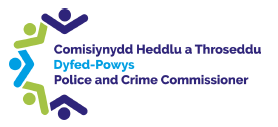 Police and Crime Commissioner for Dyfed-PowysGrant funding awards 2022-2023OverviewThe Commissioning Framework outlines the priorities and key principles of commissioning activity. This includes reference to the award of grants as one of the routes to delivery.The Commissioner has established a Commissioning Advisory Board, whose role is to act as the reviewing body in relation to the awarding of grant funding and the tendering of services. Their role includes ensuring that there is a return on investment and evaluation of service/project impact. The Board focuses on scrutinising activity and holding providers to account.  The PCC has multiple income streams which can be utilised to fund additional projects and resources in support of the Police and Crime Plan priorities. Some of these have specified purposes which are outlined below:Funding awardedFollowing a successful pilot project run by Swansea City Football Club Trust in Seaside and Pembroke Dock, the Trust have approached the PCC with an idea to extend the project across 5 areas in Dyfed Powys Police, concentrating on areas of high deprivation. The Trust initially developed and ran several football sessions / training sessions for children in the community, targeting hard to reach groups and groups under poverty.The project extension would span across 5 designated areas, engaging with children in those communities, giving them the access to football coaching, education and training opportunities and also volunteering opportunities which they might not have previously had access to.  The PCC offered full support and agreed to extend the project. The project is planned to run for a period of 3 years from 2021, with budget of £300k (£100k per annum). The Roads Policing Department have seen a significant increase in drug drive offences since 2019 as a result of proactive ‘stop and check’ measures by officers. The initial detection is at the roadside using a drug wipe and if a positive reading is shown would then require a toxicology blood sample which would take place in the custody unit. These positive steps have had a significant financial impact on the cost of drug wipes and subsequent toxicology testing. A request was made from the Force and the PCC agreed to contribute towards the cost of purchasing the Drug Drive Test kits. The Office of the Police and Crime Commissioner in partnership with Montgomeryshire Family Crisis Centre, Calan DVS, Threshold DAS, Dyfed Powys Police and Forensic Psychology UK submitted a bid to the Home Office Perpetrator Fund and were successful in obtaining £417,000 to deliver the project. The project enables the delivery of a variety of interventions for perpetrators and wraparound support for their families, thereby aiming to reduce the incidence and impact of domestic abuse and stalking.  In order for the bid to be accepted, the Home Office included a requirement for match funding. It was recommended that the PCC approved the use of up to £112,000 from the Driver Retraining Reserves to enable this project to be delivered. The Home Office funding  delivered the project from August 2021 to 31st March 2022. The funding provided by the PCC was utilised in the financial year 2022/23 to enable the project to continue for a full 12-month period. The final match funding requirement was less than anticipated requirements as detailed above.Discussions are ongoing by the Regional Violence Against Women Domestic Abuse and Sexual Violence (VAWDASV) Strategic Board in order to determine funding for the longer-term future of these interventions. The PCC was approached by the Regional VAWDSV board for a contribution towards the regional perpetrator programme. The PCC contributed funding to the partnership during 2021/22 and was asked to continue this investment in 2022/23. The joint investment across the partnership in 2021-22 ensured that as a region they achieved a consistent, accessible and high-quality offer of perpetrator intervention that was equally accessible in all areas of the region. In line with the Partnership’s work to improve the commissioning arrangements around VAWDASV service provision, within the last year they have worked on developing potential regional funding rations, across all partners. Key strategic partners have all contributed towards the funding of the project with the PCC contributing 20% of cost equating to £19,850.During 2020, the PCC was approached by the Force and The Wales Mobility and Driving Assessment Service (WMDAS) to discuss the possibility of providing financial support to the organisation to continue to run their Fitness to Drive courses.  The Force regularly refer drivers to WMDAS for assessments and the organisation take on the costs themselves.  The PCC agreed to assist the organisation and a contribution was made from the Driver Retraining reserves to the organisation.The PCC has received an application for a contribution of £11,370.50 for the financial year 2022/23 in order to continue to assess Dyfed-Powys referrals.  The PCC approved the funding request based on the success of previous contributions to this scheme.The final invoice will be received in April 2023 for the remaining balance and will be allocated out of 2023/24 budget.Following a successful meeting with Physical Empowerment CIC, who provide self-defence courses and awareness raising to victims and survivors of domestic abuse, the PCC was approached by the CIC with a funding request to develop a pilot project in Dyfed-Powys. The pilot would consist of a 10-week self-defence course for survivors and courses would include topics such as owning your personal space, being aware, saying No, assertive behaviour and positive self-talk. The PCC was keen to support such an innovative approach and support system to survivors of domestic abuse and agreed to fund the pilot project to the sum of £12,000.The final payment of £2,000 will be allocated out of 2023/24 budget.The PCC was approached by the Police Federation regarding a financial contribution towards the purchase of a specific vehicle called Oscar Kilo (OK) van which will be used around the Force area, specifically for the health, well being and welfare of Police Officers and Staff.  The contribution would be 50% of the total costs and would contribute towards the purchase and refurbishment of the vehicle.  The vehicle will remain part of the fleet and will be managed by VMU (vehicle maintenance unit) in the Force.  The PCC agreed to this proposal and contributed £26,000 to this project.Operation Darwen is an all-Wales campaign aimed at increasing awareness of motorcycle safety and reducing casualties on the roads. Every year, Dyfed-Powys Police plans and undertakes several Operation Darwen days, which result in increased visible policing along some of the most dangerous local road systems, with an aim to reduce speeding and road traffic accidents.PCC has committed to funding up to a maximum of £100,000 – the final actual amount will depend on operational activity requirements during the year.The PCC has previously contributed towards the salary costs of a Financial Investigator, Safeguarding Officer and Fraud Triage Officer, all based within the Financial Crime Team in Dyfed Powys Police.  These contributions have been highly successful, and the team have been able to specifically focus on victims of economic crime in the department, providing specialist advice and support.The PCC agreed to continue the contributions into 22/23 with the following being proposed:Financial Investigator - 100% fundedSafeguarding Officer - 50% fundedFraud Triage Officer - 50% fundedProgress from each of the roles is monitored via quarterly meetings with the Economic Crime Department, reviewing statistics regarding victims supported and POCA income achieved with this information being fed back to the Commissioning Advisory Board for scrutiny.  Talking Books Wales is a service run by volunteers providing a vital service to blind, partially sighted and those having difficulties reading. The service which is supported by Blind Societies consists of books, newspapers, and articles to be spoken for the blind, partially sighted and those having difficulties reading. The service was firstly established in 1979.The service supports the ethos of the Police and Crime Plan in engaging with a cross-section of our local communities.The PCC decided to provide a charitable donation of £500 to the service. Project 23 is a project that aims to give all children and young people the opportunity to get involved with the Urdd Eisteddfod, which is coming to Carmarthenshire in 2023, and develop their creation skills through themes such as local history, legends and belonging. The project is very keen to work with the Youth Justice Team in Carmarthenshire who work with children between 8 and 17 who are at risk of crime or have committed crimes.   A project was developed for a creative practitioner to work closely with and to teach the young people to develop their artwork. The project approached the Commissioner asking for support to create the work and offer unique opportunities for young people within the region.The service supports the ethos of the Police and Crime Scheme in engaging in cross-section from our local communities and preventing harm.The PCC agreed to a donation of £1,000 to support this activity.The PCC visited Gwili Steam Railway in March 2020 to fully understand the support they provided to the Police investigation entitled Operation Carlston. Operation Carlston was a highly complex and sensitive investigation for the Force; the support provided by the Railway was integral to the work undertaken and was greatly appreciated. The PCC and the Chief Constable have expressed their sincere thanks for their support. Apologies have been provided for the delay between the visit in 2020 and communication in 2023. The original correspondence failed to reach Gwili Steam Railway and a recent OPCC audit has revealed that the donation offered in 2020 had not been processed.The PCC has requested that his office provide a £1000 charitable donation to Gwili Steam Railway from the ‘Sale of Found Property Fund’ as a gesture of the PCC’s gratitude. Following a conversation with a local councillor, the Commissioner was approached to help fund transport for the children to Llandysul Paddlers activity centre which is taking place on the 9th and 16th August 2022.  The service supports the ethos of the Police and Crime Plan in engaging with a cross-section of our local communities. The PCC decided to provide a charitable donation of £266.50 to Llwynhendy/Pemberton Forum. The PCC received an application for funding to support the Pembrokeshire Pride event. The full application was for the entire event and onward work, including delivery of the event itself. The PCC agreed to fund a proportion of the original bid, ring fenced for the element that delivers against the Police and Crime Plan. A contribution of £1200 was agreed to develop a website to support the online network for the LGBTQ+ community. The service supports the delivery of the Police and Crime Plan in relation to engaging with underrepresented groups and ensuring equality and diversity in our service delivery.The PCC approved the funding request on condition that the website provides a link to the Dyfed Powys Police portal for hate crime. The PCC has received an application for funding to support The Hive Youth Project based in the Garth area of Haverfordwest in their implementation of a Cruyff Court. This will offer a multi-functional sporting and activity project providing a safe space for the community to train, play, develop and improve emotional health and wellbeing. Families residing in the area experience high levels of in work poverty and child disadvantage is prevalent. This results in families unable to access, participate in or support their children in sporting opportunities.  The bid has secured funding from a number of other organisations including Street Games Wales, Sport Wales and the Cruyff Foundation. The project is at the heart of the community and will help to reduce antisocial behaviour, improve public confidence and reduce harm in line with the priorities of the Police and Crime Plan. The PCC agreed to the bid and has contributed £10,000 to the funding request.As part of the successful INTACT programme, PCSOs in Pembroke and Pembroke Dock have worked with a local boxing club to run a programme for young people aimed at engaging and preventing future harm and criminal/ anti social behaviour.The PCC has been approached to provide funding for the continuation of this intervention. The PCC agreed to provide funding of £990.Dyfed Powys Police and Mid and West Wales Fire and Rescue Service are working together to launch a ‘Paws on Patrol scheme’ within Dyfed Powys.  The aim is to utilise dog walkers to help fight against crime and antisocial behaviour by reporting and gathering evidence whilst out walking their pets.  Members will receive a welcome pack and bi-monthly newsletters with information and crime prevention advice.  The funding will be used to help pay for welcome packs and banners to promote the service within the community and at local events.   The Paws on Patrol banner will be promoted by fire / police / dog warden/ community council at local events to encourage membership and engagement.  The service supports the ethos of the Police and Crime Plan in engaging with a cross-section of our local communities.The PCC has provided a charitable donation of £877.50 to the service to help with the set-up of the new Paws on Patrol scheme. Income sourcePurposeAmount invested in 2022/23Commissioner’s FundThis reserve was created to provide the new term 3 Commissioner with a fund to support initiatives to underpin the new Police and Crime Plan £101,000Sale of Found Property ReserveThis is a reclassification of monies received from the sale of found property and is used to support local charities/ donations. £3,634Incentivisation/ Proceeds of Crime Act ReserveThis reserve comes from funds which have been allocated to Dyfed-Powys as a result of confiscation orders arising from proceeds of crime.  These reserves are then utilised to support operational activities which assist in bringing criminals to justice. £85,638Forfeiture ReserveThis is a reclassification of monies that are seized under section 27 Misuse of Drugs Act and following forfeiture at Court which will be utilised to fund operations targeting drug related crime and abuse  £0.00Driver Retraining Scheme ReserveThis reserve is being held specifically to support activities in relation to road safety initiatives.  Further opportunities will be explored to ensure that these reserves are utilised to optimal effect for the communities of Dyfed-Powys. £264,998Drug Intervention ReserveThis reserve will be utilised to support drug testing. £33,250ProjectSCFC Foundation Dyfed Powys KicksSourceCommissioner’s ReservesValue£100,000.00LocationForcewide (all 4 counties of Dyfed Powys)ProjectDrug testing at the Roadside kitsSourceDIP ReservesValue£33,250.25LocationForcewide (all 4 counties of Dyfed Powys)ProjectDomestic Abuse Perpetrator Fund - match fundingSourceDriver Retraining ReservesValue£96,823.82LocationForcewide (all 4 counties of Dyfed Powys)ProjectDomestic Abuse Perpetrator Regional contributionSourceDriver Retraining ReservesValue£19,850.00LocationForcewide (all 4 counties of Dyfed Powys)ProjectFitness to DriveSourceDriver Retraining ReservesValue£1,124.50LocationForcewide (all 4 counties of Dyfed Powys)ProjectPhysical Empowerment CICSourceDriver Retraining ReservesValue£10,000.00LocationForcewide (all 4 counties of Dyfed Powys)ProjectPolice Federation OK vanSourceDriver Retraining ReservesValue£26,000.00LocationForcewide (all 4 counties of Dyfed Powys)ProjectOperation Darwen contributionSourceDriver Retraining ReservesValue£100,000.00LocationForcewide (all 4 counties of Dyfed Powys)ProjectFinancial InvestigatorSourceProceeds Of Crime Act (POCA)Value£41,861.00LocationForcewide (all 4 counties of Dyfed Powys)ProjectFraud Triage OfficerSourcePOCAValue£21,553.00LocationForcewide (all 4 counties of Dyfed Powys)ProjectSafeguarding Officer 22/23SourcePOCAValue£22,224.00LocationForcewide (all 4 counties of Dyfed Powys)ProjectLlyfrau LlafarSourceSale Of Found PropertyValue£500LocationForcewide (all 4 counties of Dyfed Powys)ProjectProsiect 23 Eisteddfod Yr Urdd 2023SourceCommissioner’s ReservesValue£1,000.00LocationCarmarthenshireProjectGwili RailwaySourceSale Of Found PropertyValue£1,000LocationCarmarthenshireProjectTransport for children's activities SourceSale Of Found PropertyValue£266.40LocationCarmarthenshireProjectPembrokeshire Pride eventSourceDriver Retraining ReservesValue£1,200.00LocationPembrokeshireProjectThe HiveSourceDriver Retraining ReservesValue£10,000.00LocationPembrokeshireProjectBoxing INTACT SourceSale Of Found PropertyValue£990LocationPembrokeshireProjectPaws on PatrolSourceSale Of Found PropertyValue£877.50LocationPembrokeshire